На второй неделе Месячника Оборонно- массовой и военно- патриотической работы(04.02-09,02.) наши обучающиеся приняли участие в следующих мероприятиях:1.Возложение цветов к памятнику школы «Память потомков жива…».2. Встреча с представителями поискового отряда «  Плацдарм»3.Участие в соревнованиях « Бравые ребята»- 1 место4.Участие в соревнованиях по стрельбе из м/к винтовки – 4 место.5.Участие в концерте в ГДК «Во славу Кубани ! На благо России!»- хореографический коллектив « Студия танца «Движение»»
6.Соревнования по скалолазанию-« Служу Отечеству»7.Пост № 1 – подготовка к работе…8.Встреча с представителями городского Совета ветеранов « Мы помним…»-8 февраля 2019 в 11.00 Совет ветеранов Жукова 9.(Иванов Алексей Николаевич)9.Оформление классов плакатами и открытками для Защитников Отчества.10. Эврика юниор!11.Фестиваль зимних видов спорта на юге!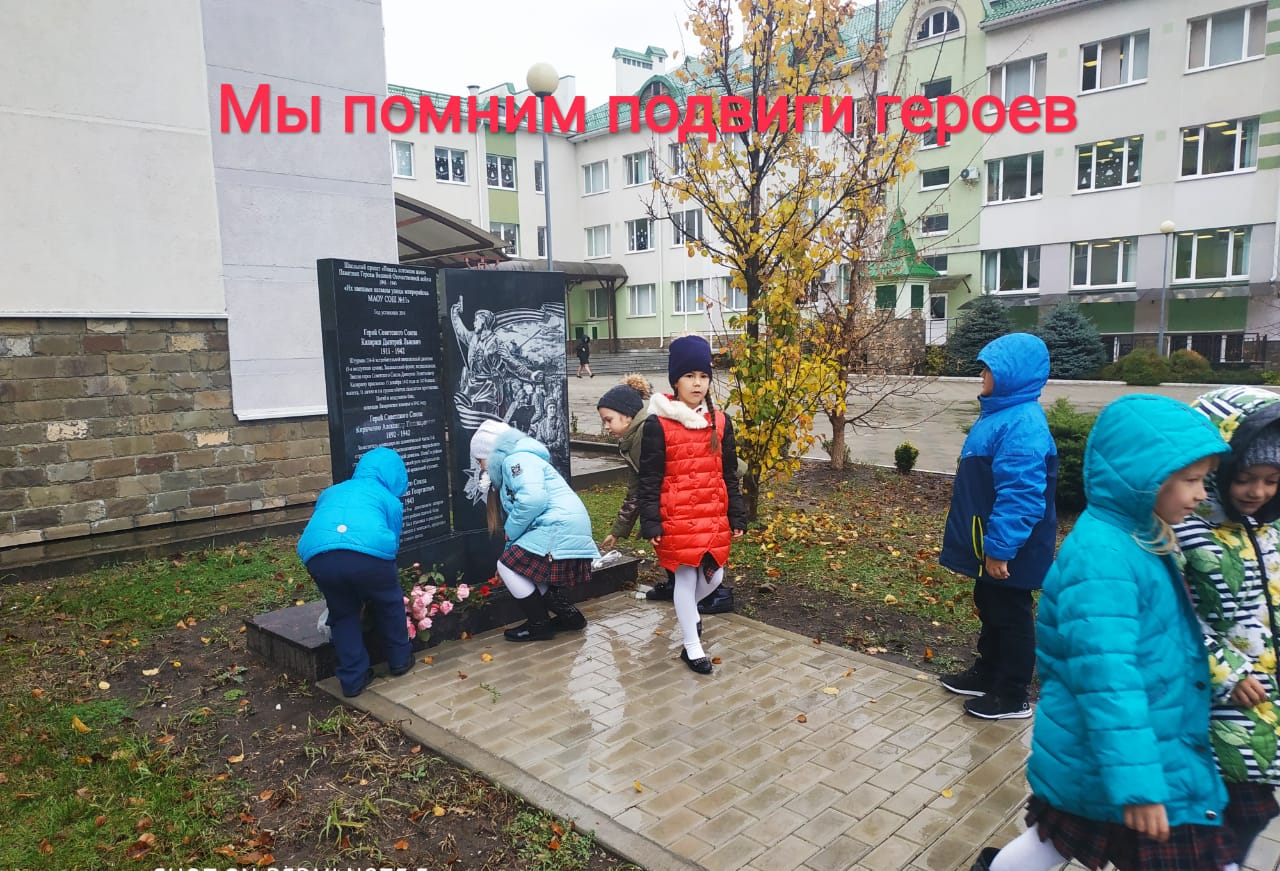 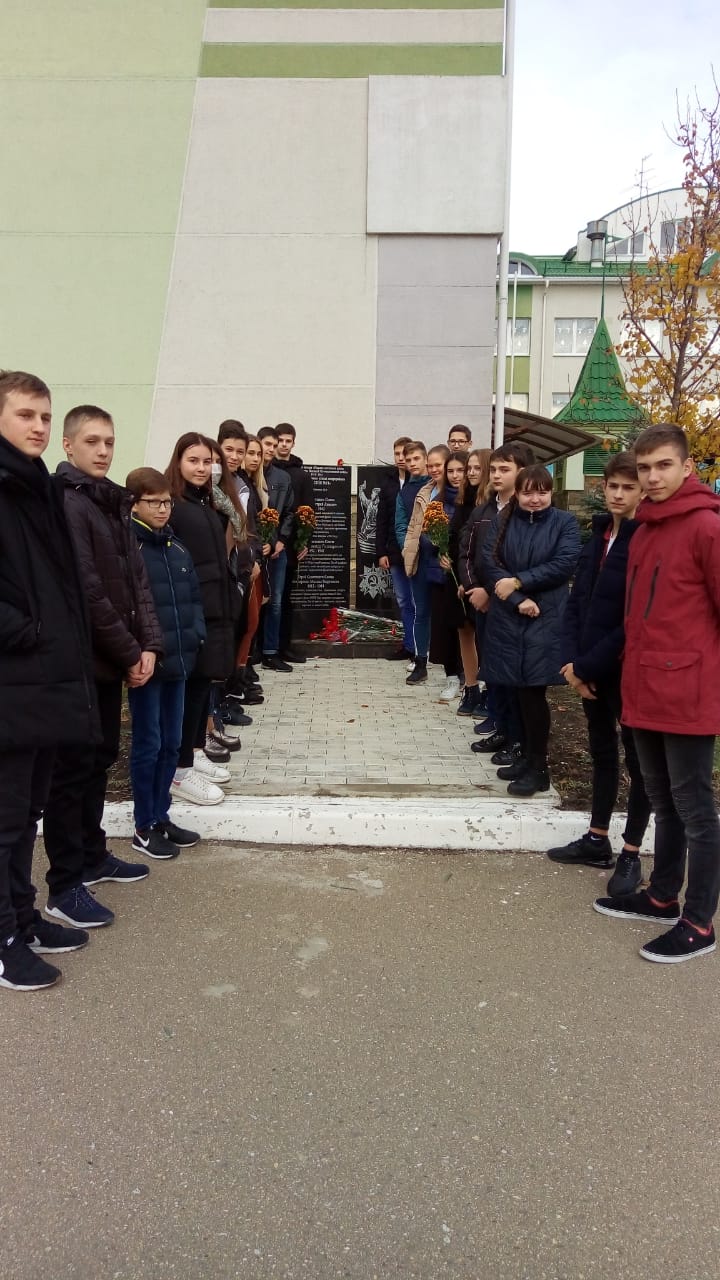 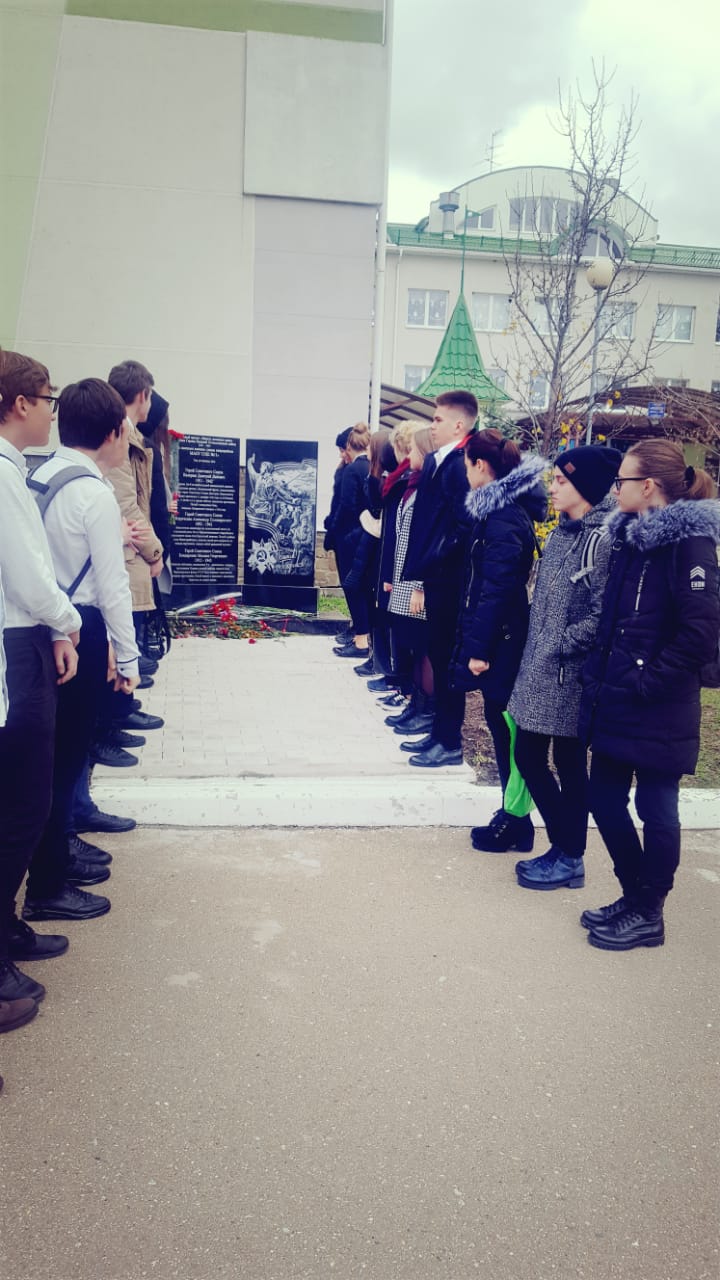 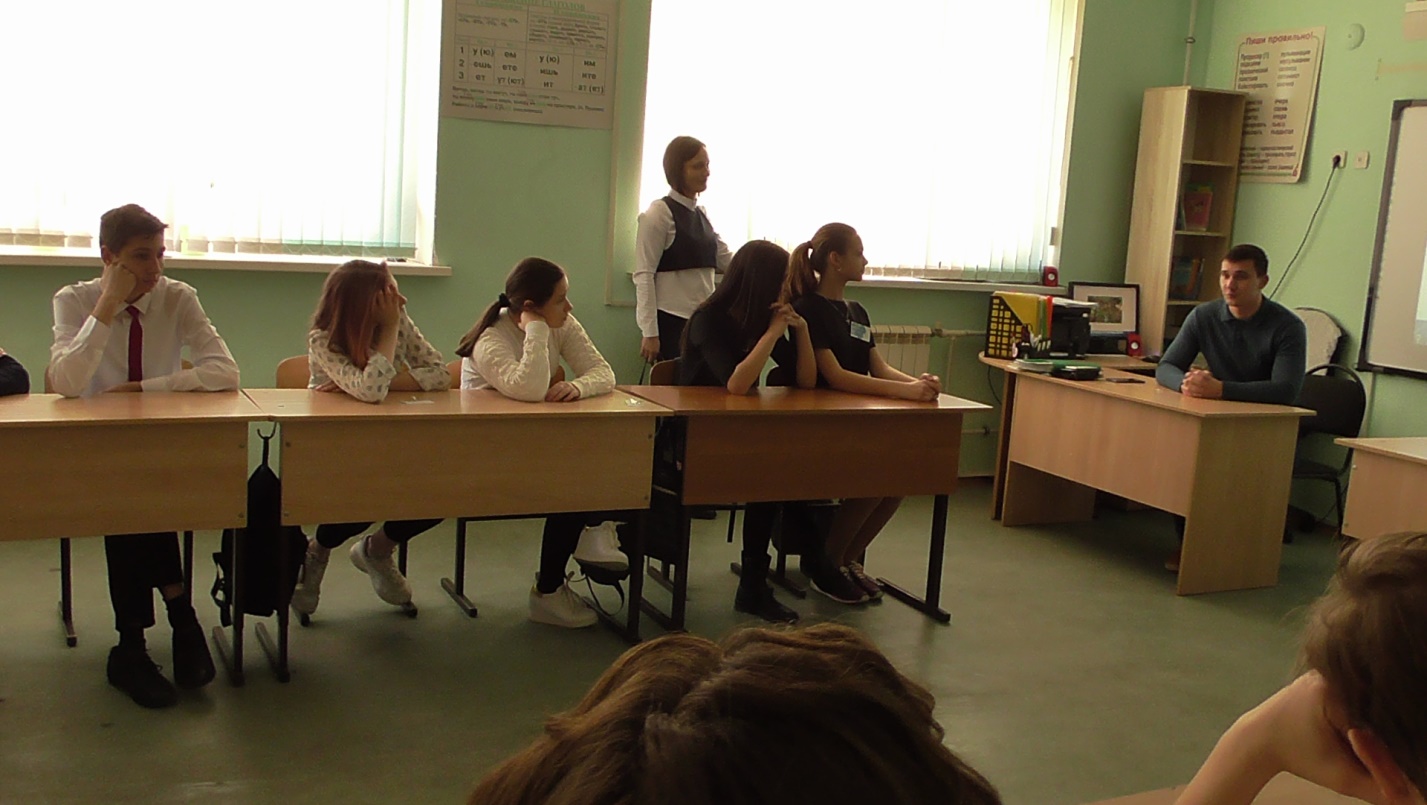 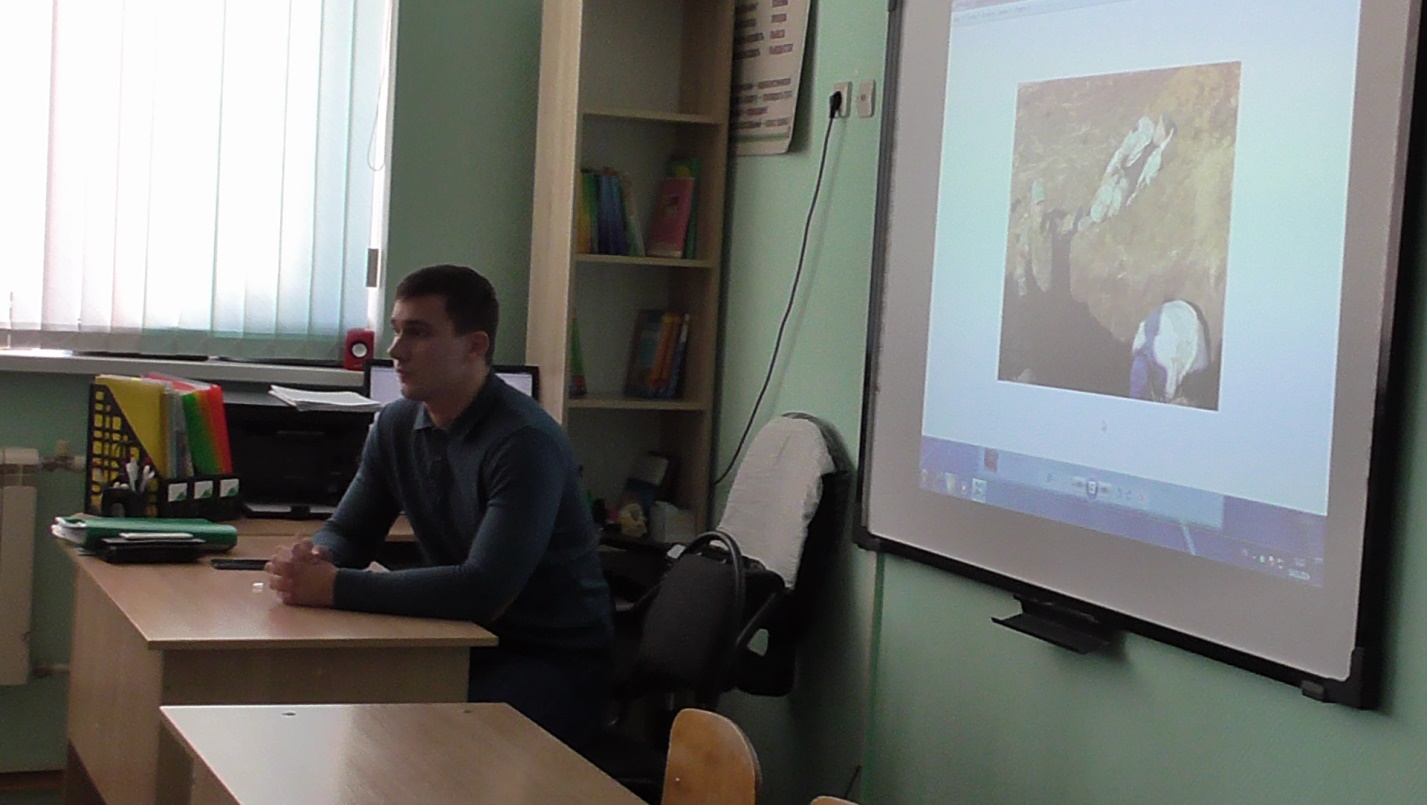 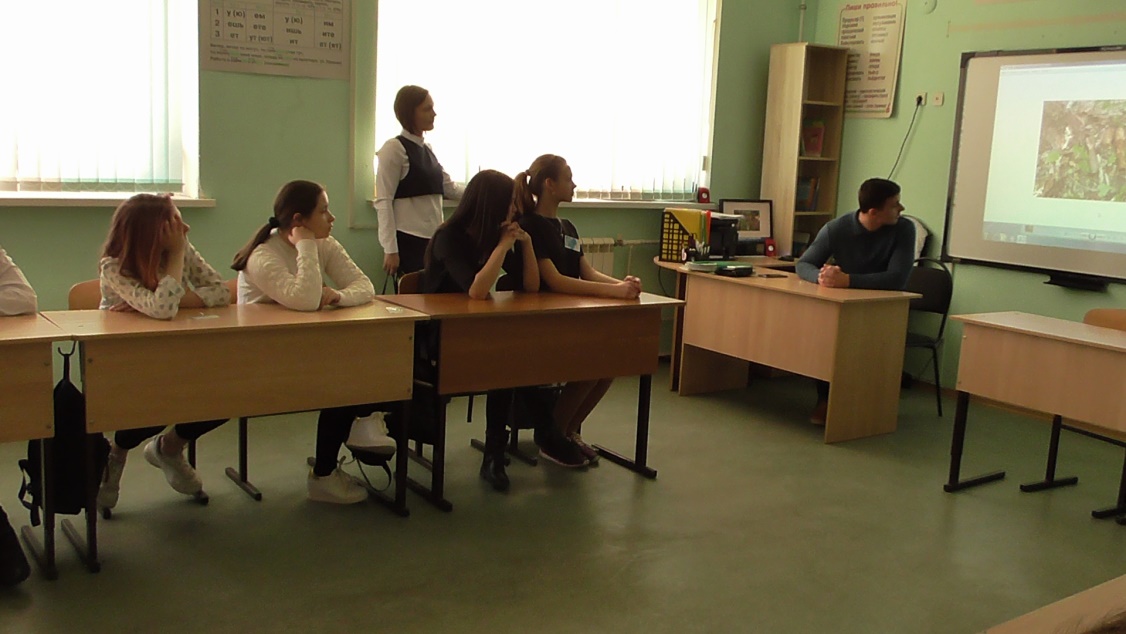 Бравые ребята – 1 место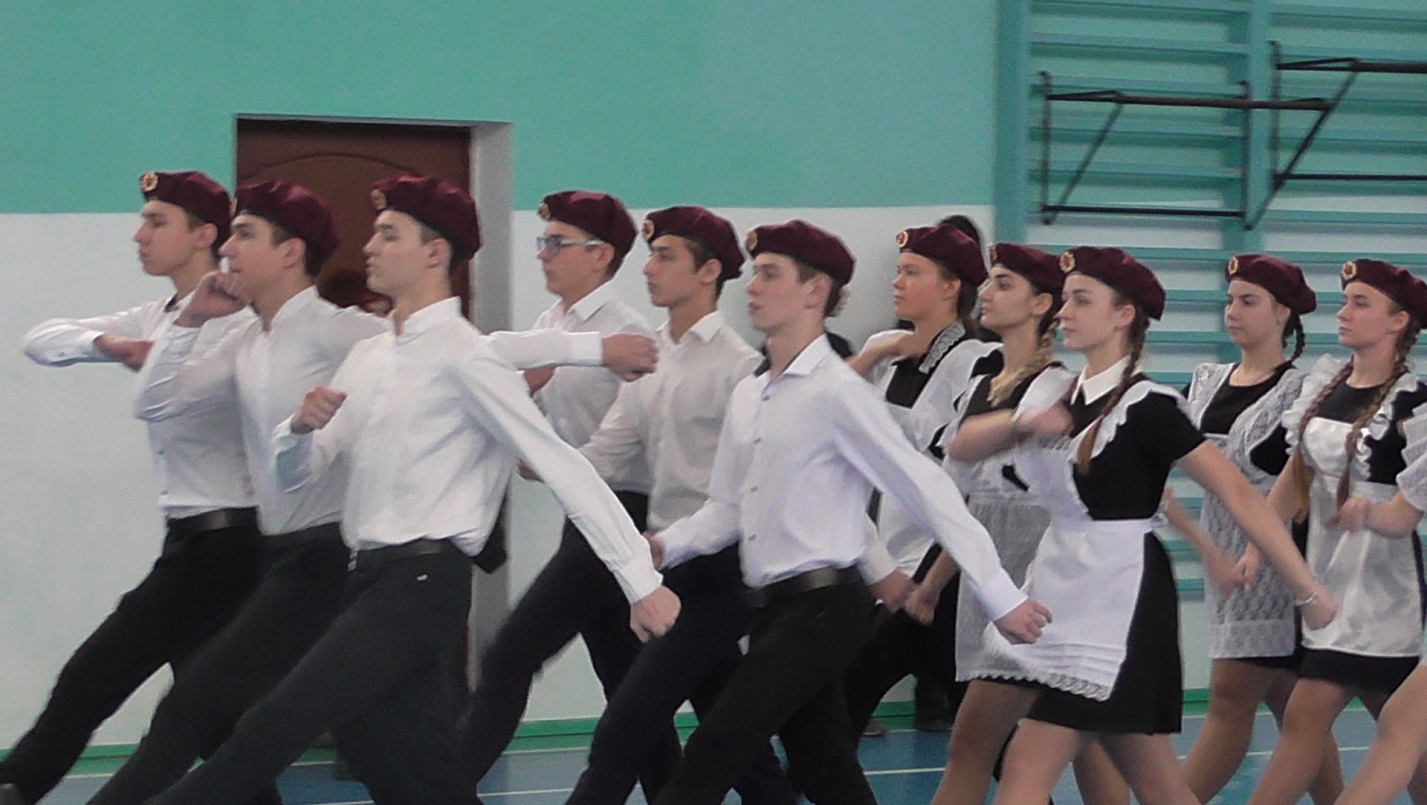 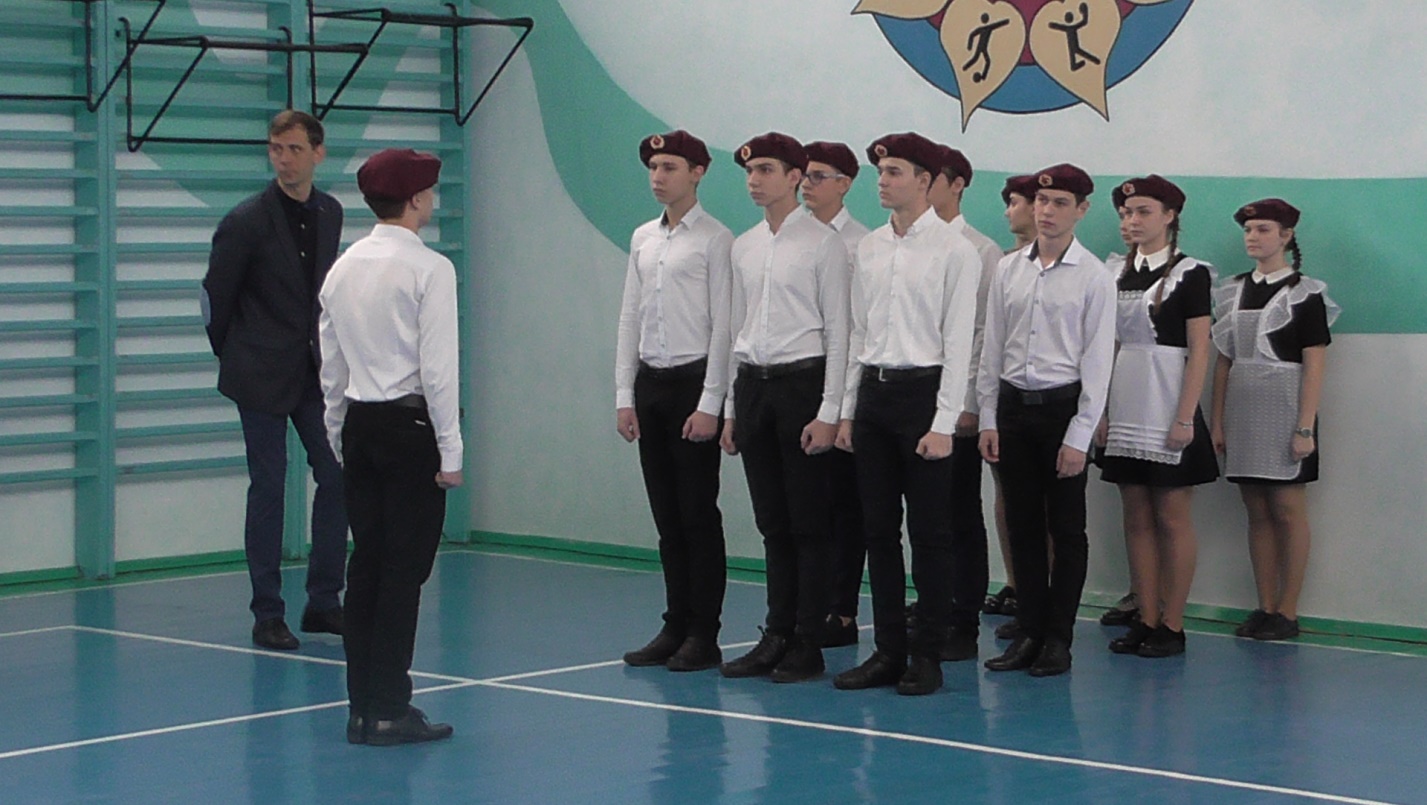 Бравые ребята- 1 место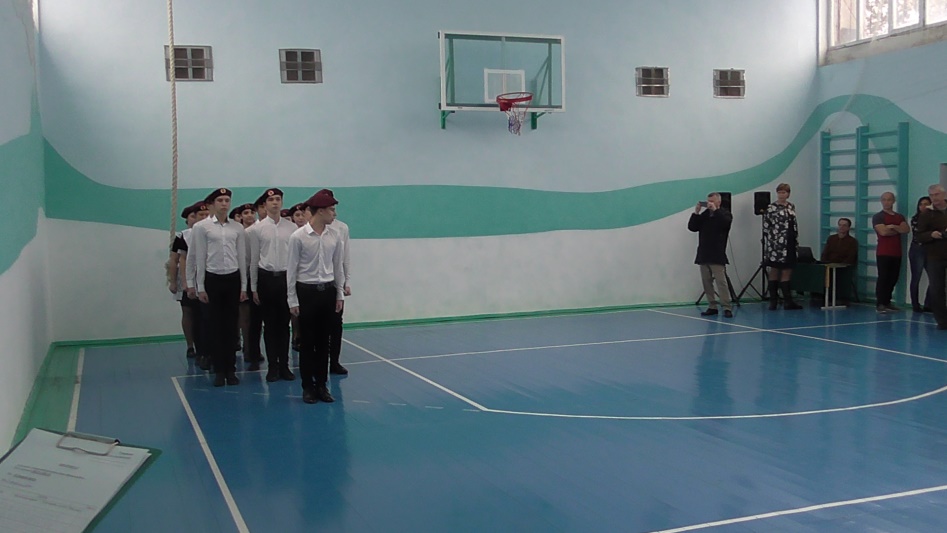 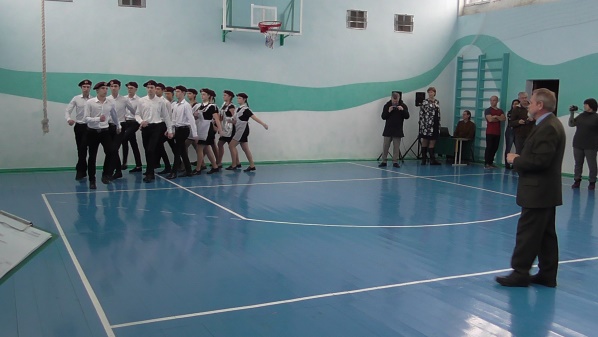 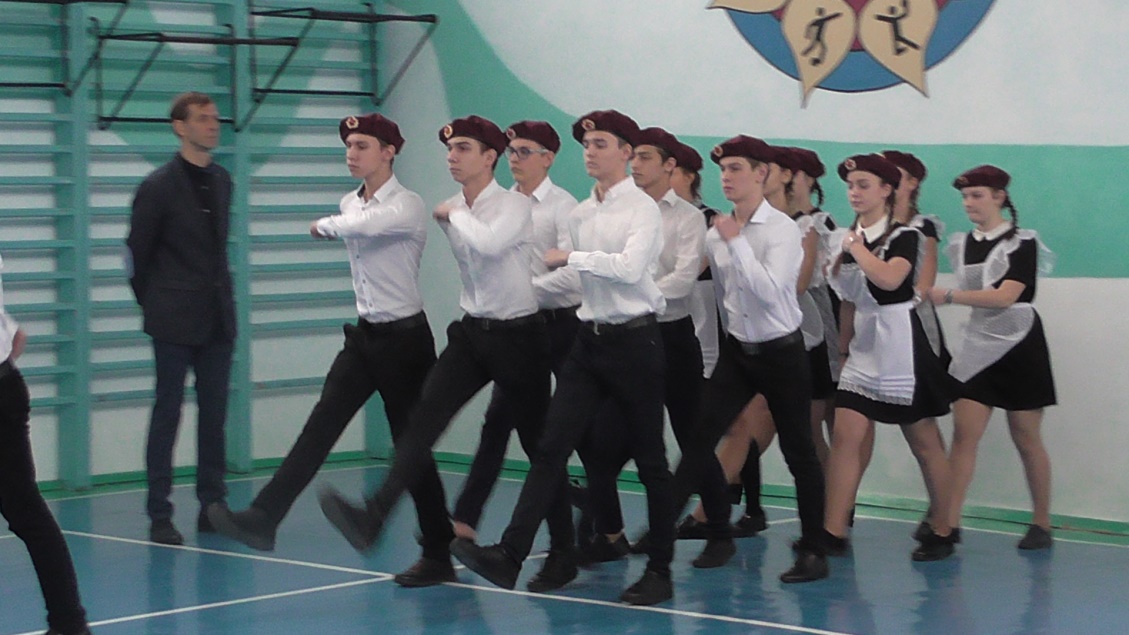 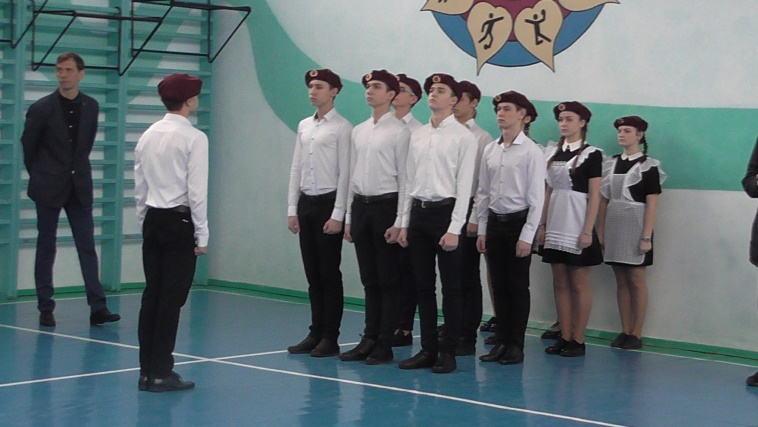 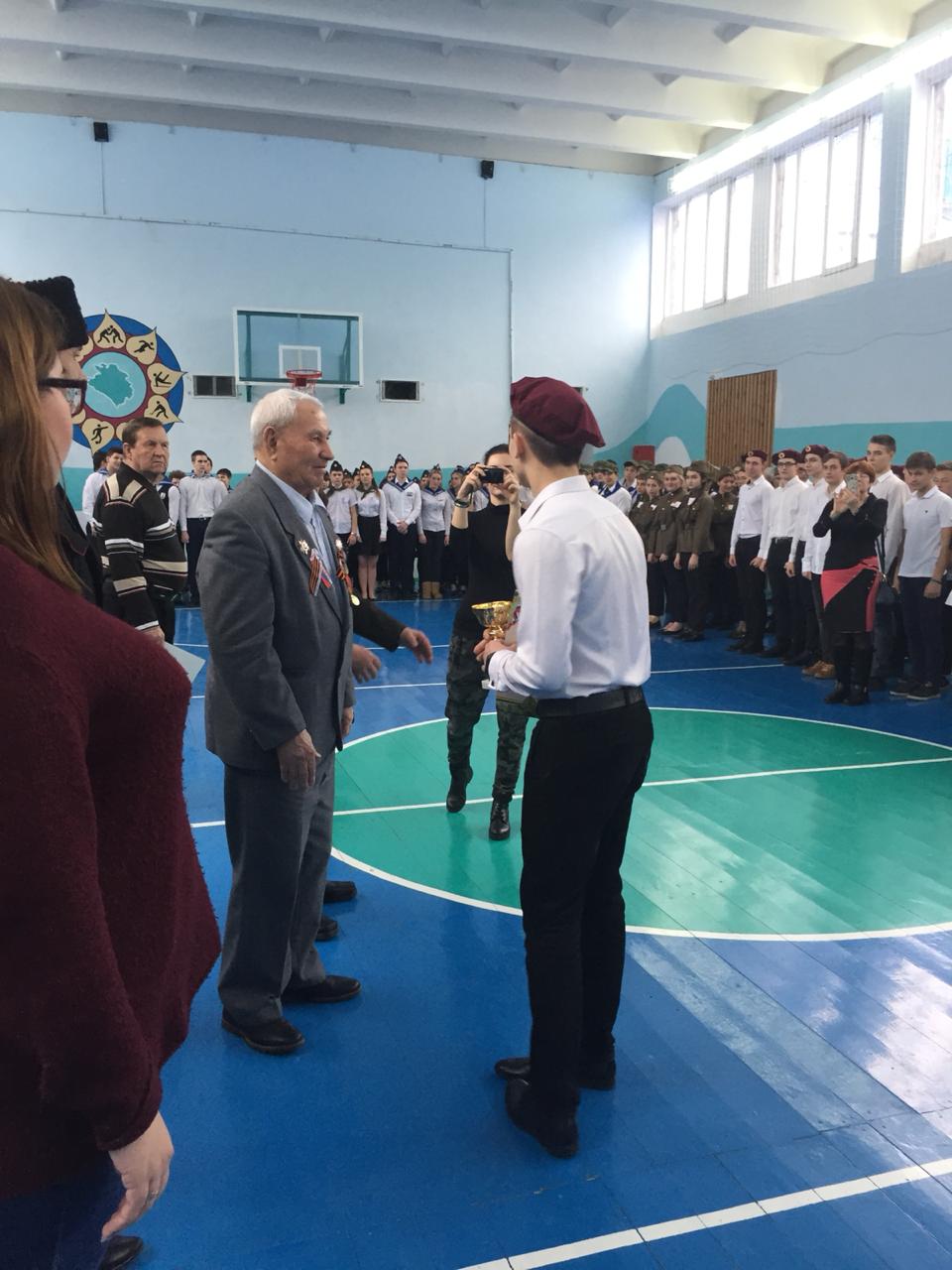 Соревнования по скалолазанию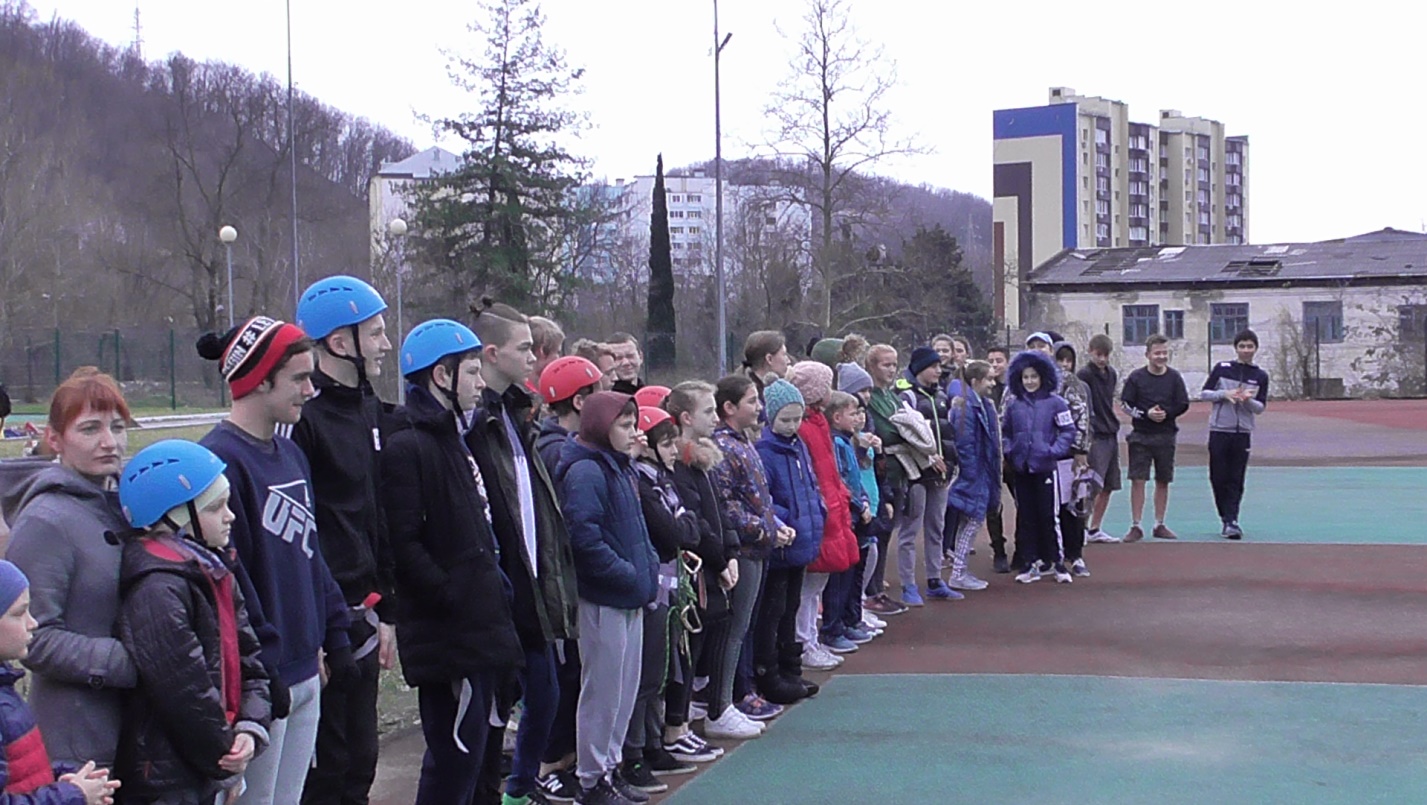  Шириханова Екатертина- 1место в личном первенстве 8 В класс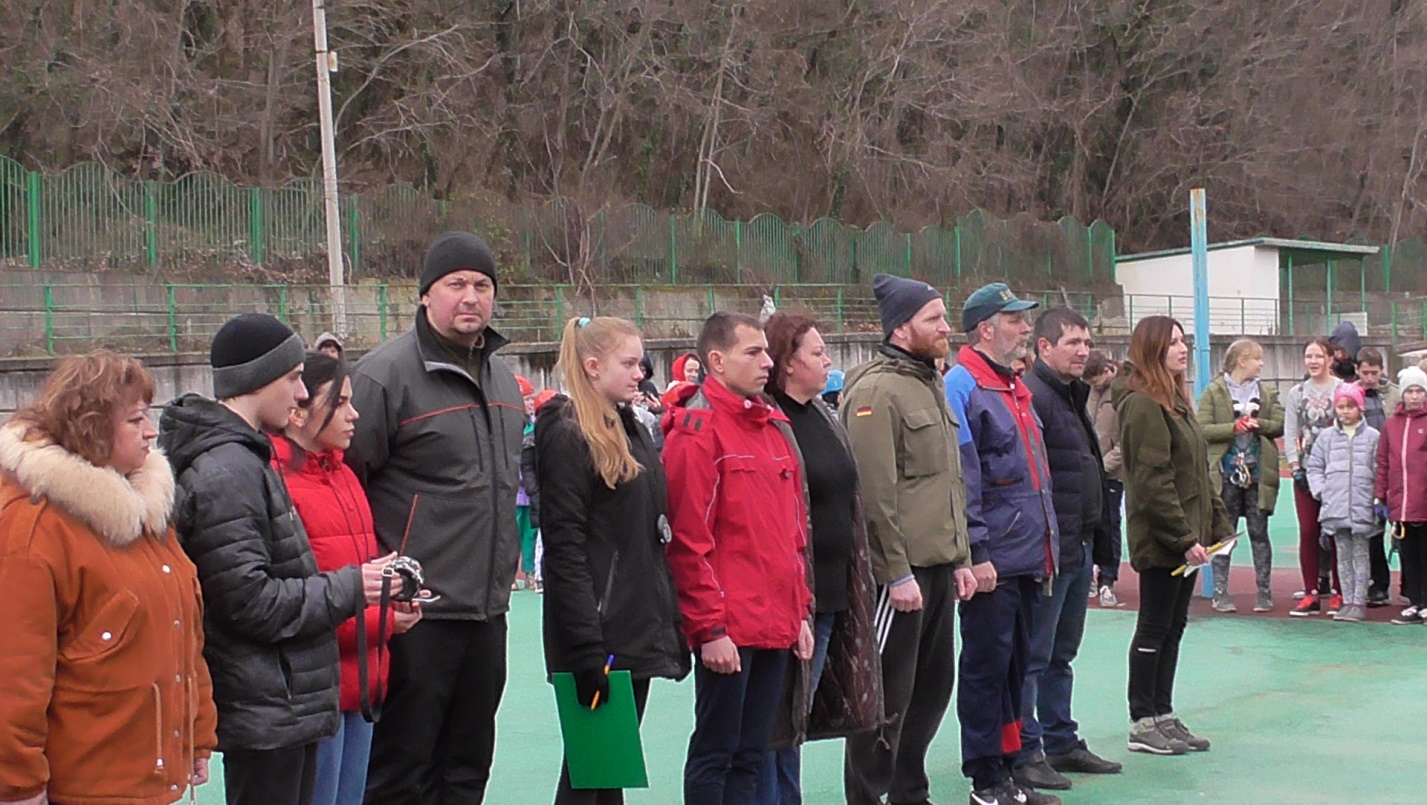 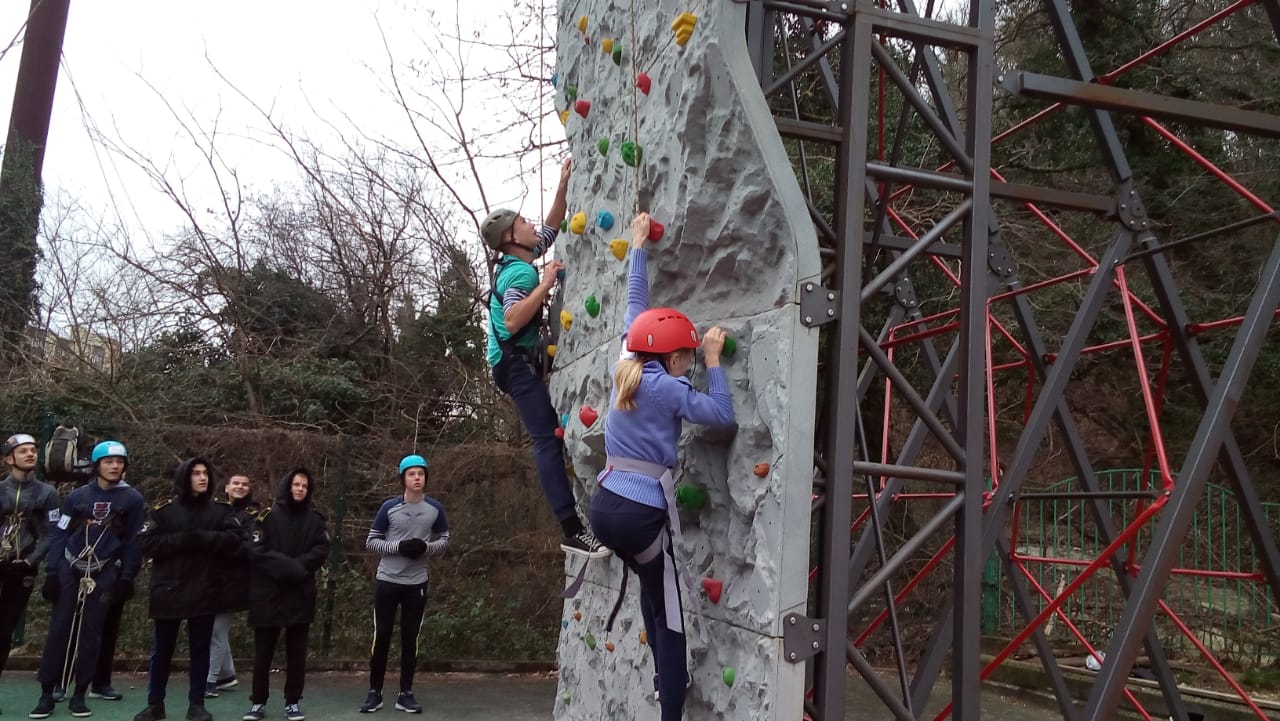 Во славу Кубани ! На благо России!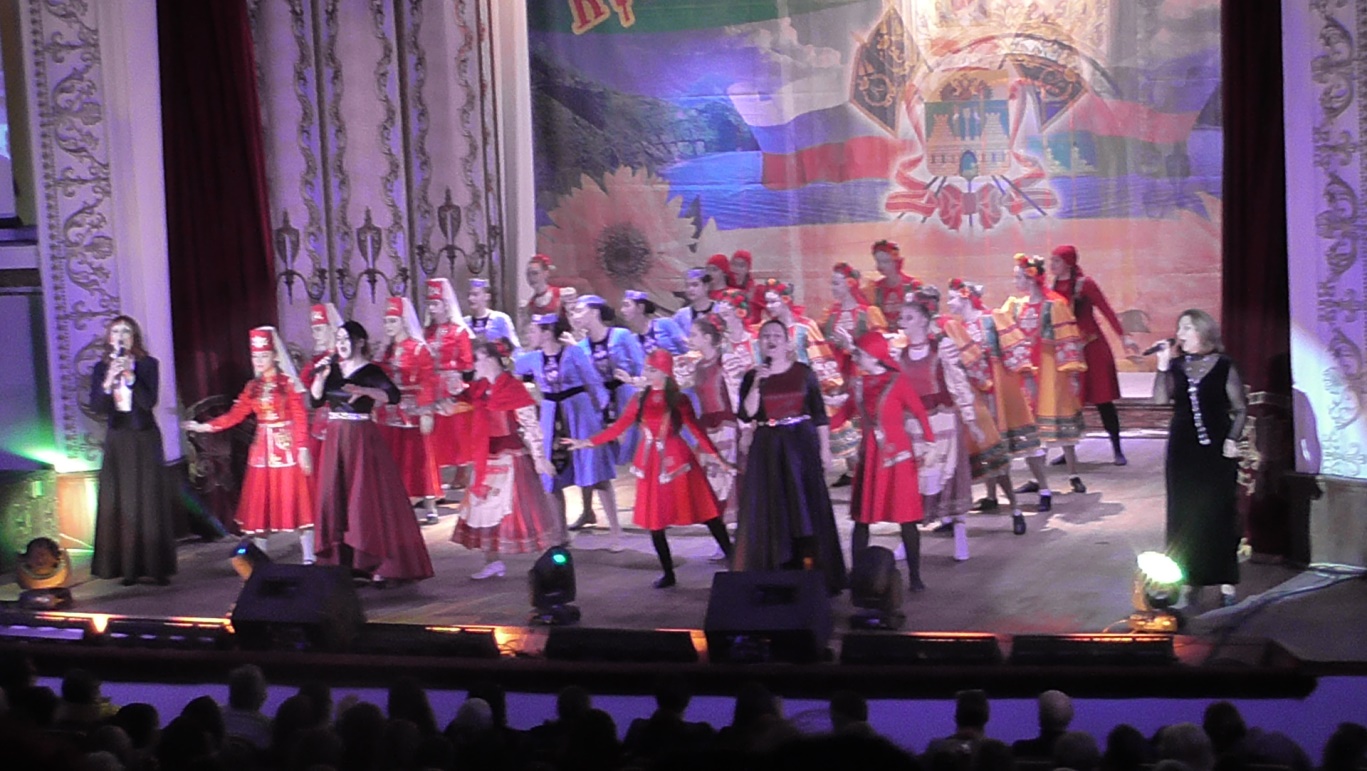 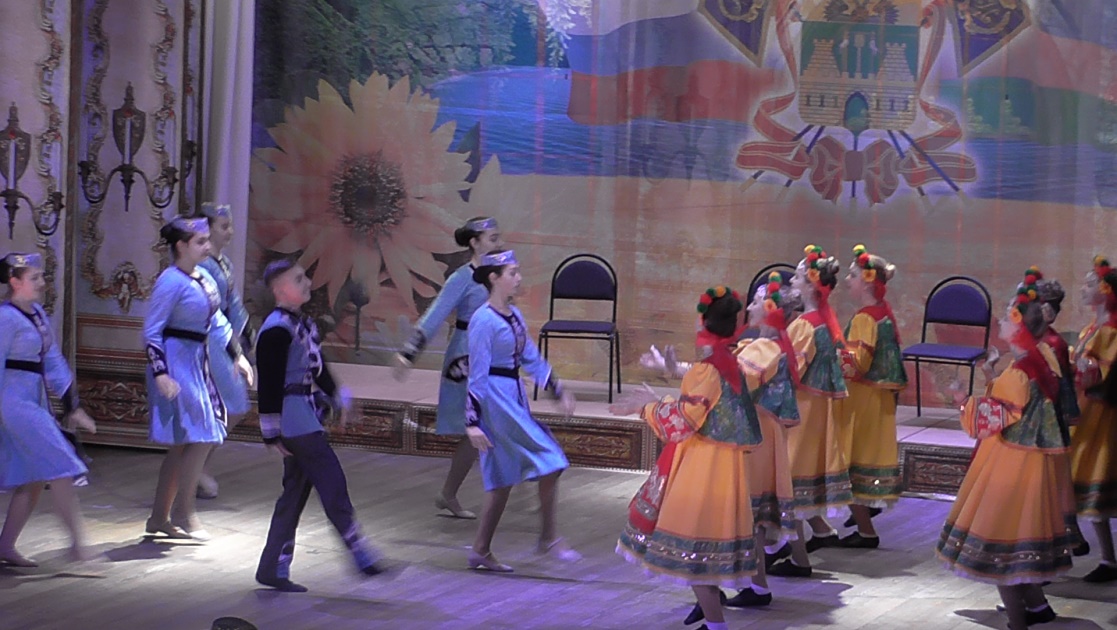 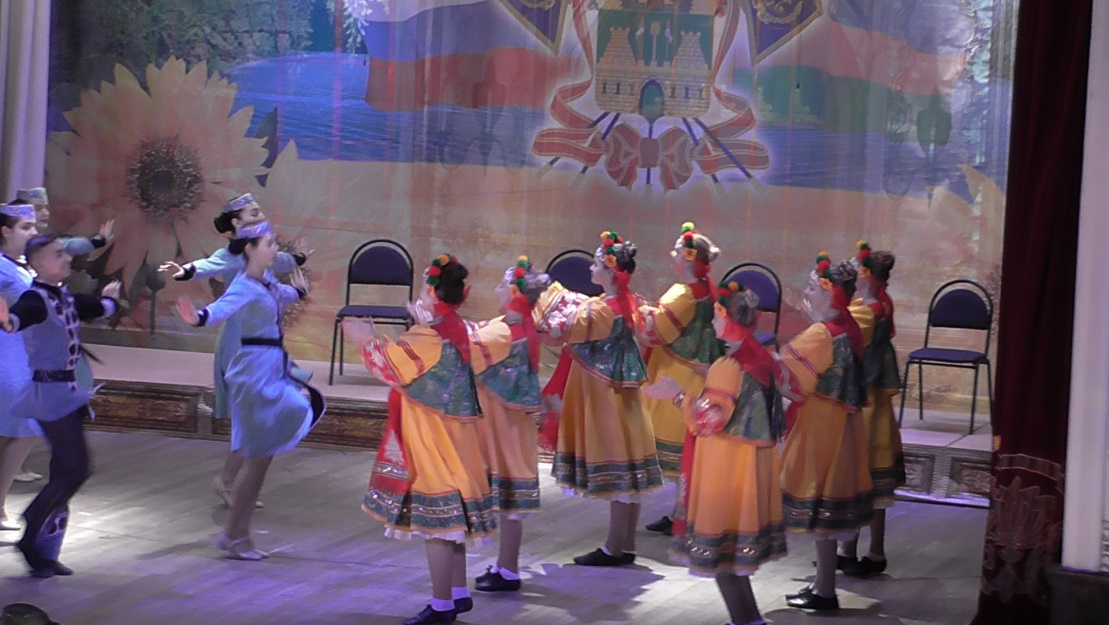 Встреча с ветеранами. 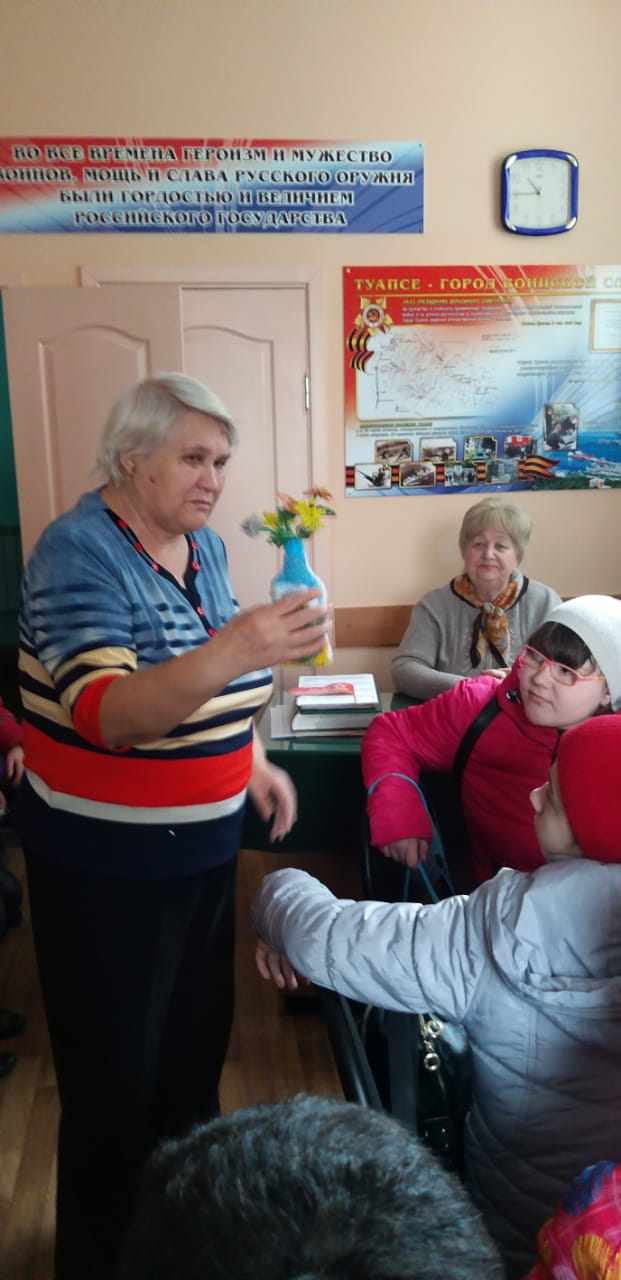 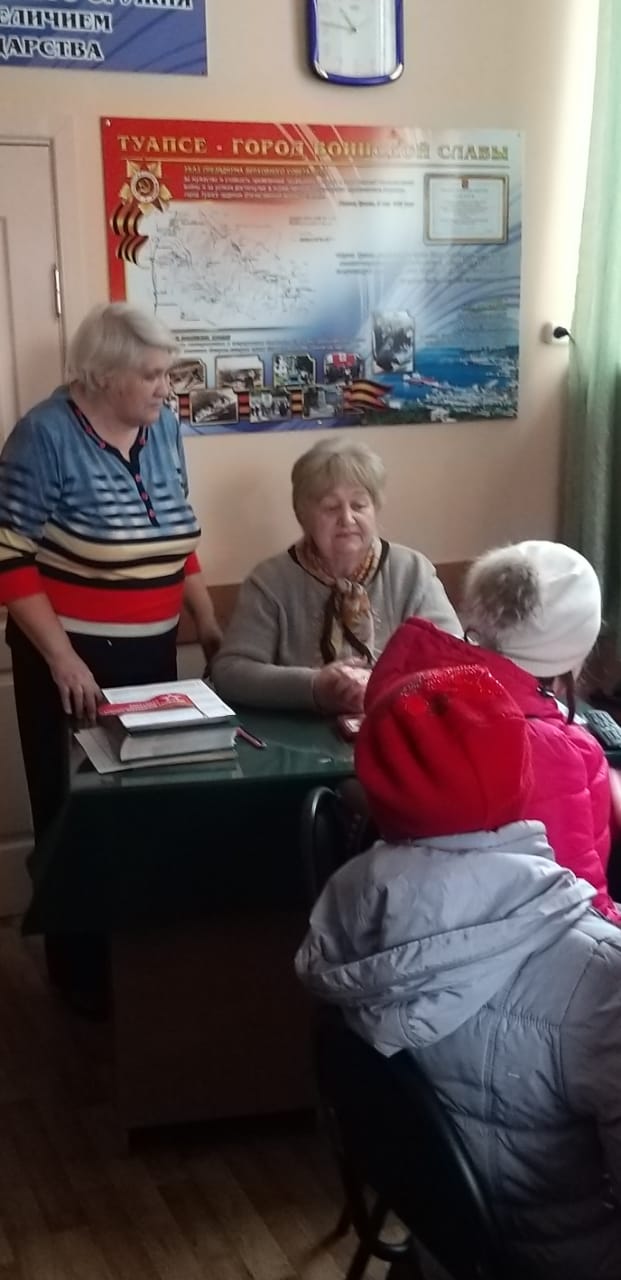 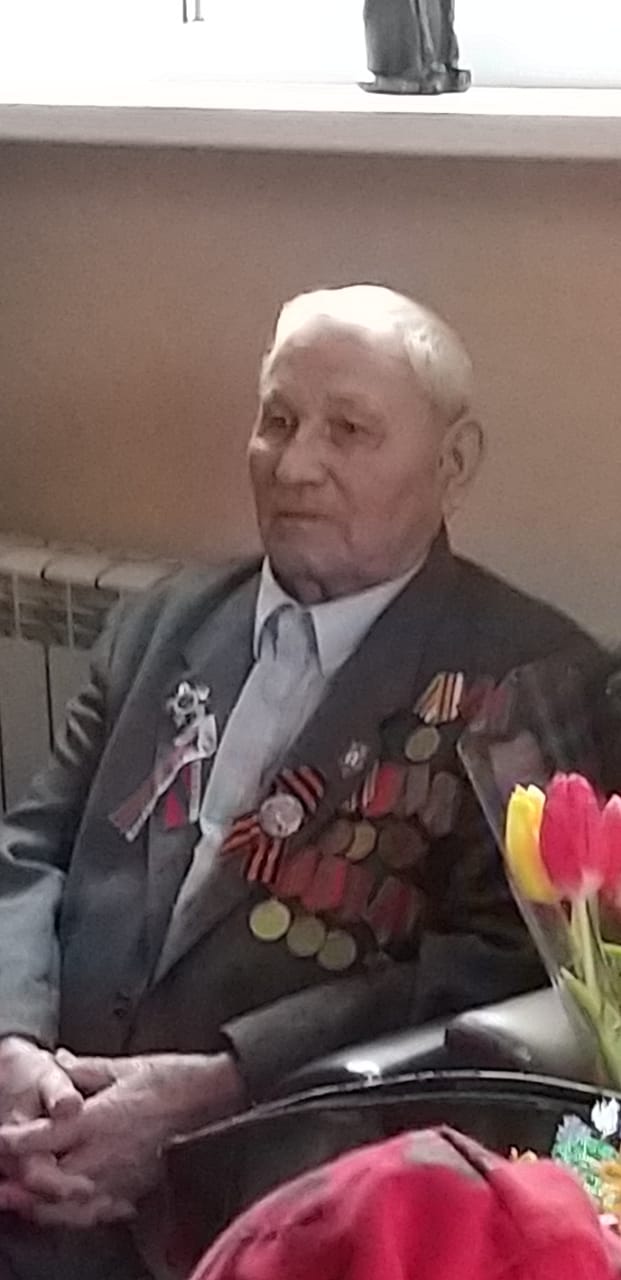 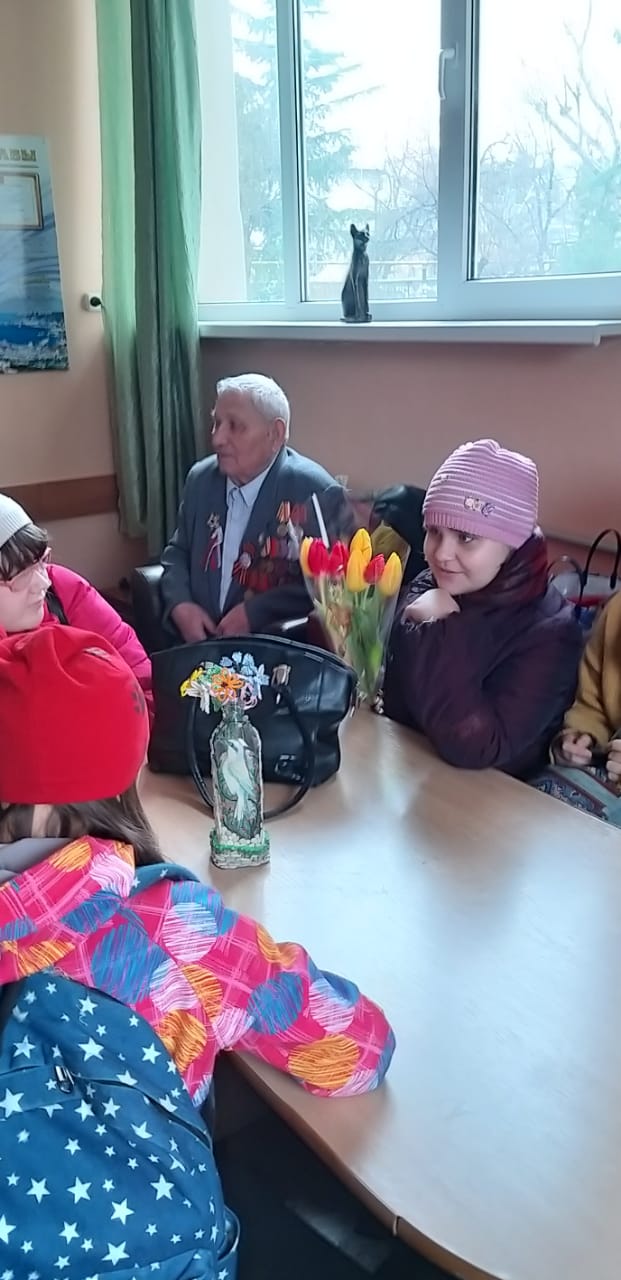 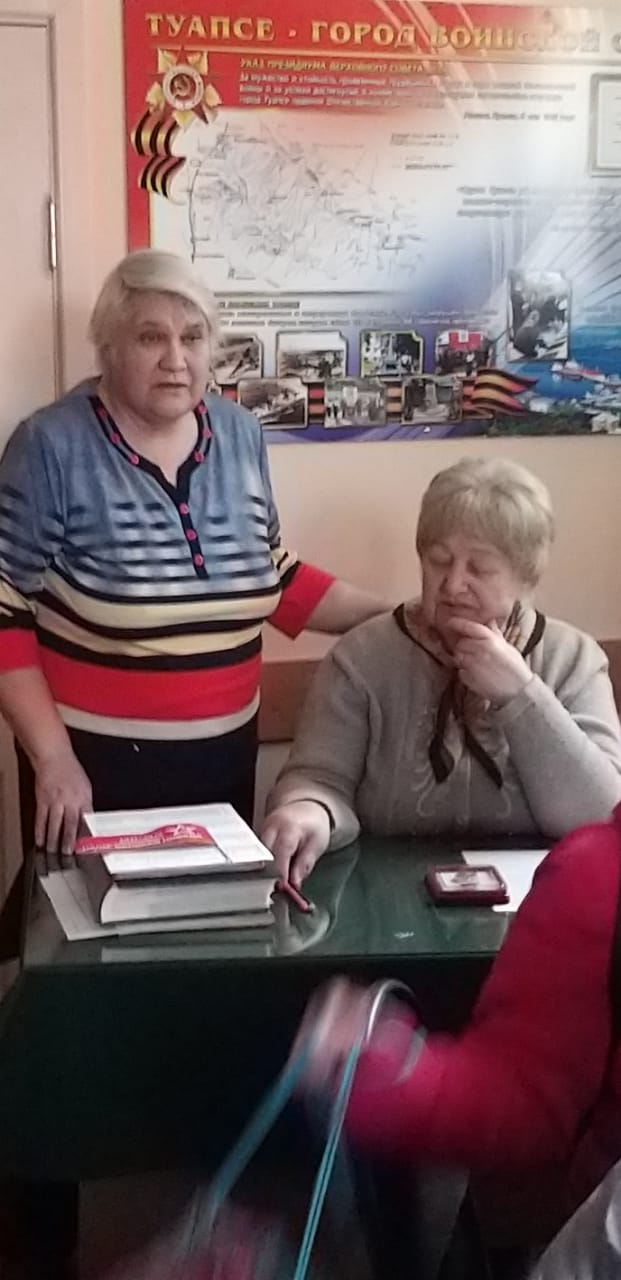 Экскурсия в метеотехникум.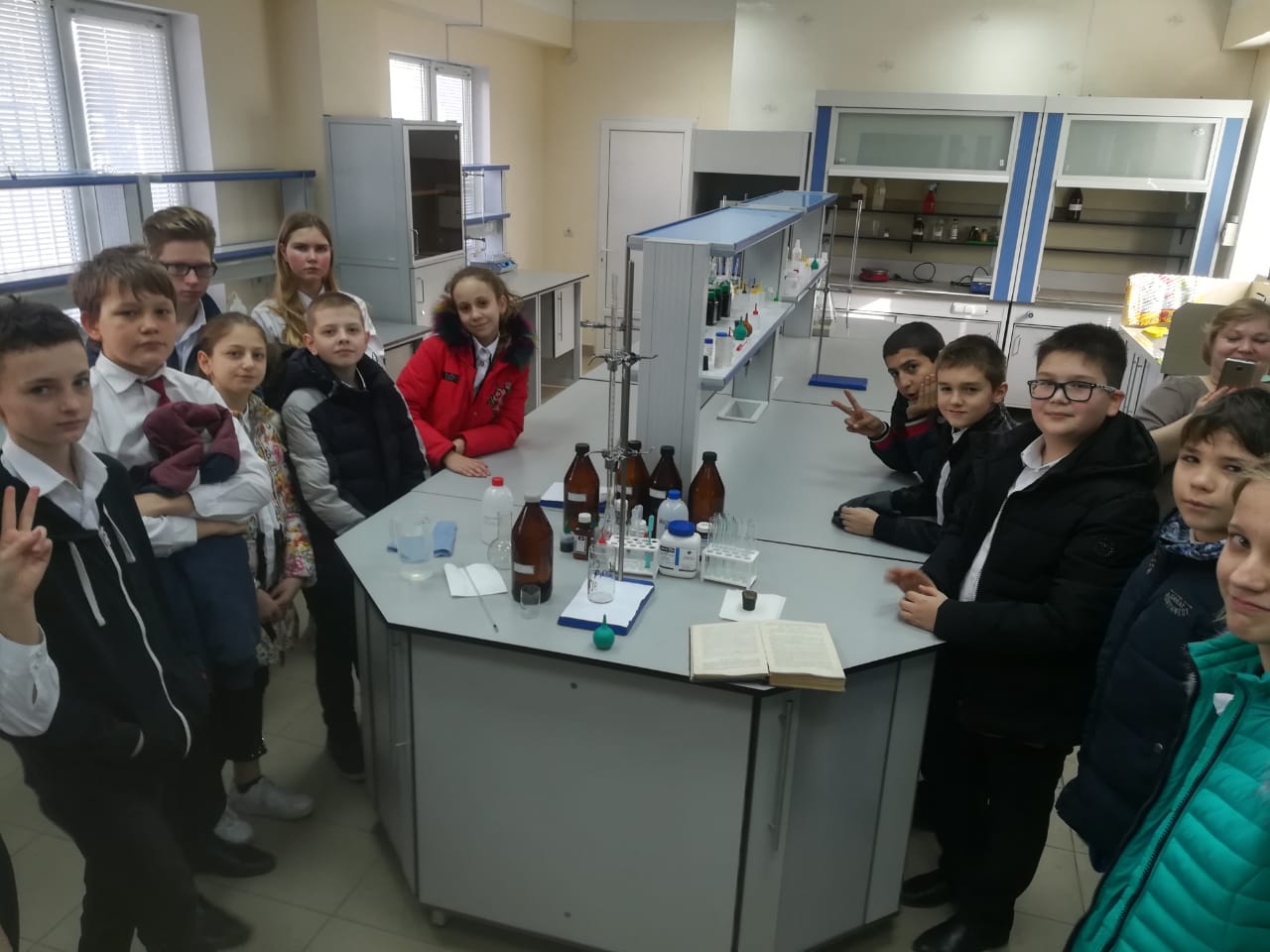 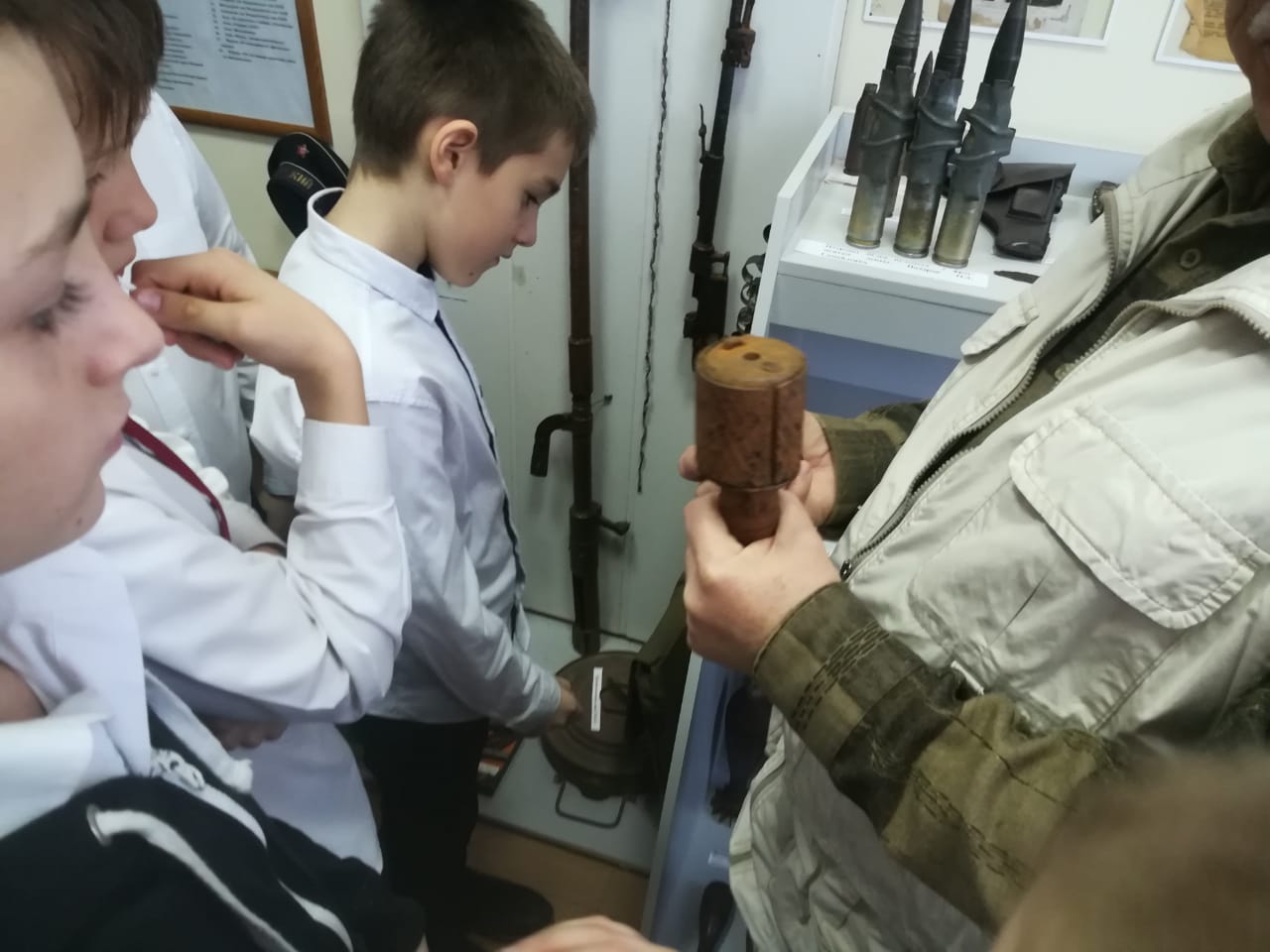 Соревнования по пулевой стрельбе.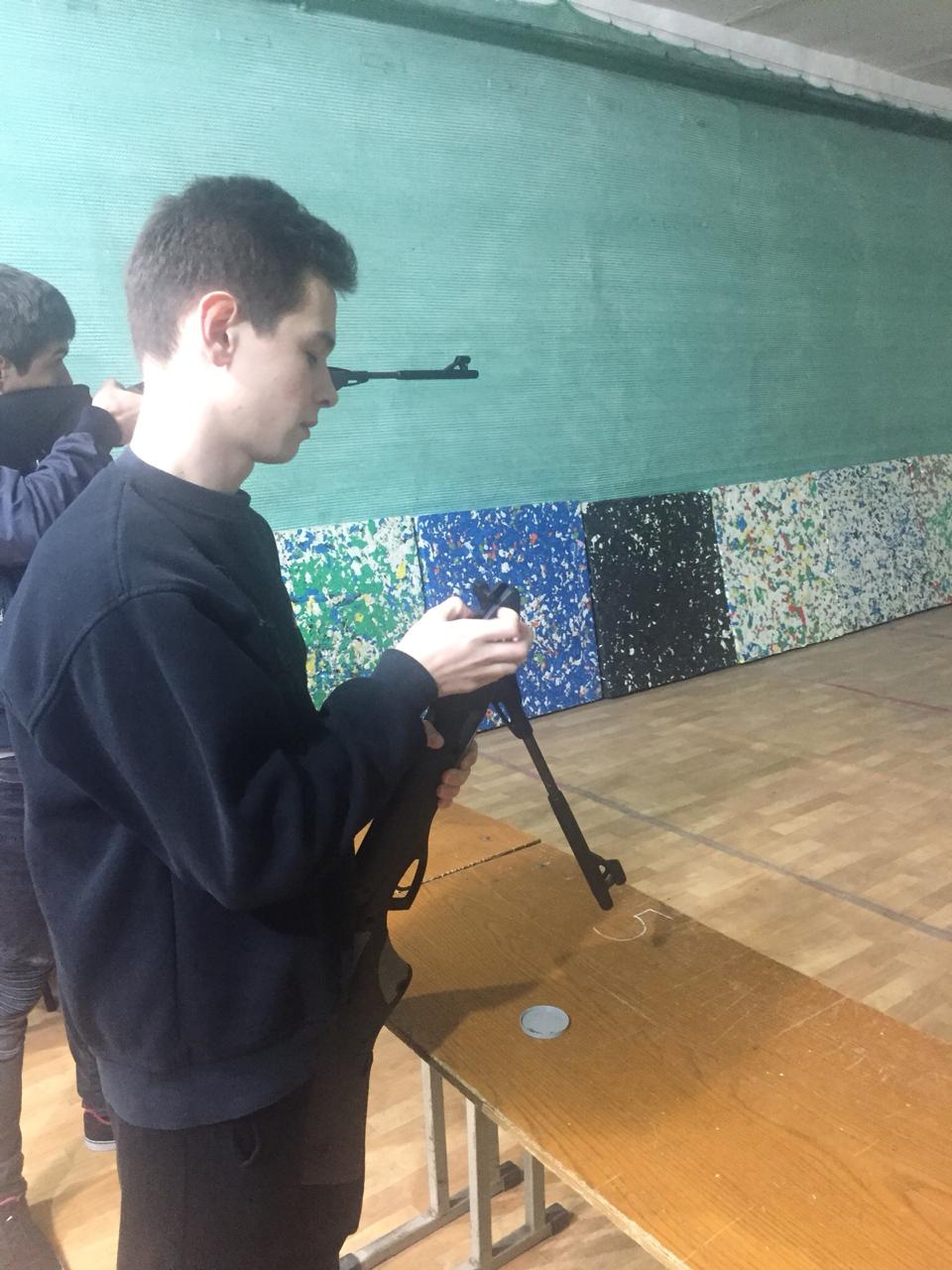 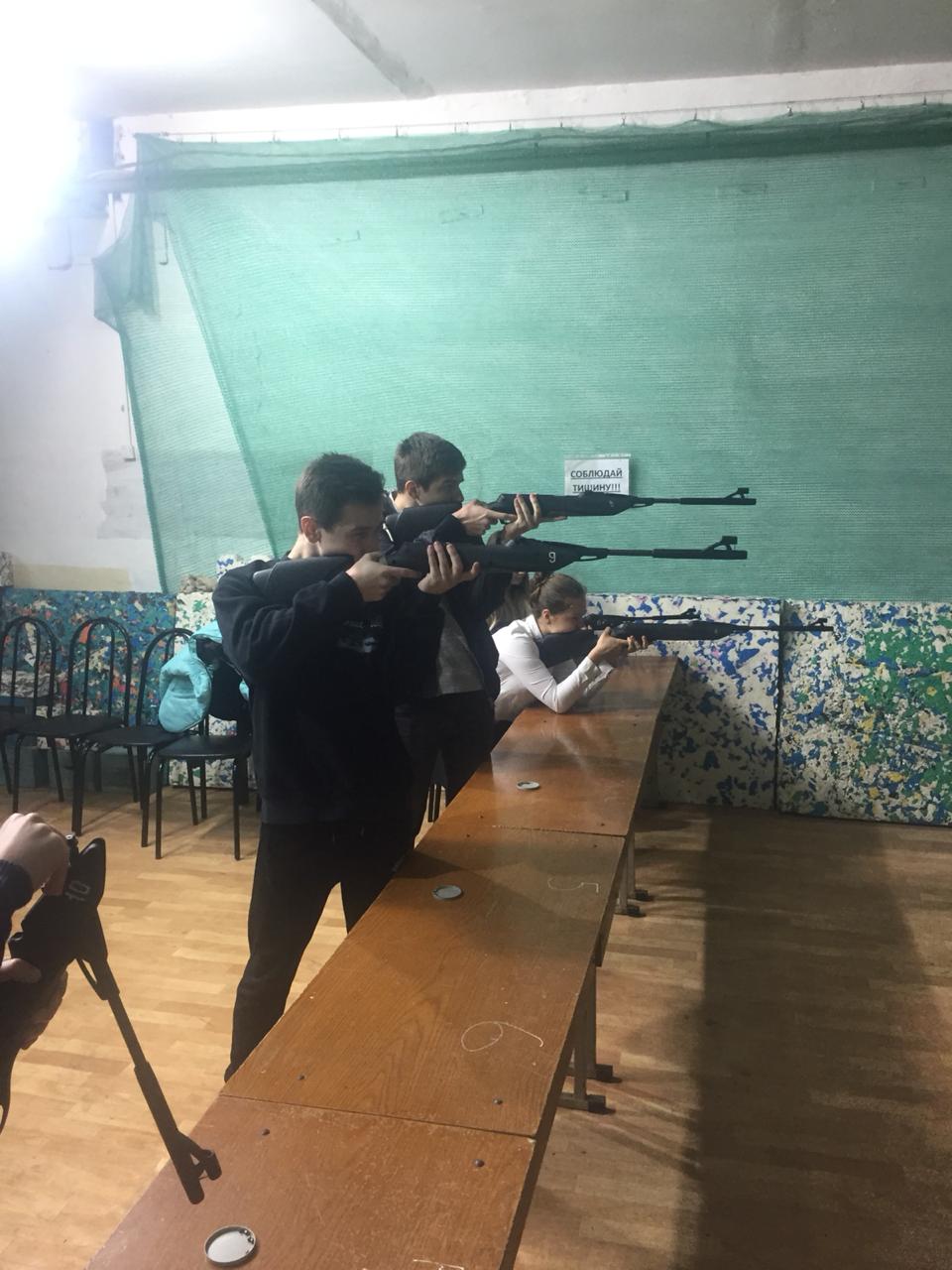 Фестиваль в честь зимних видов спорта!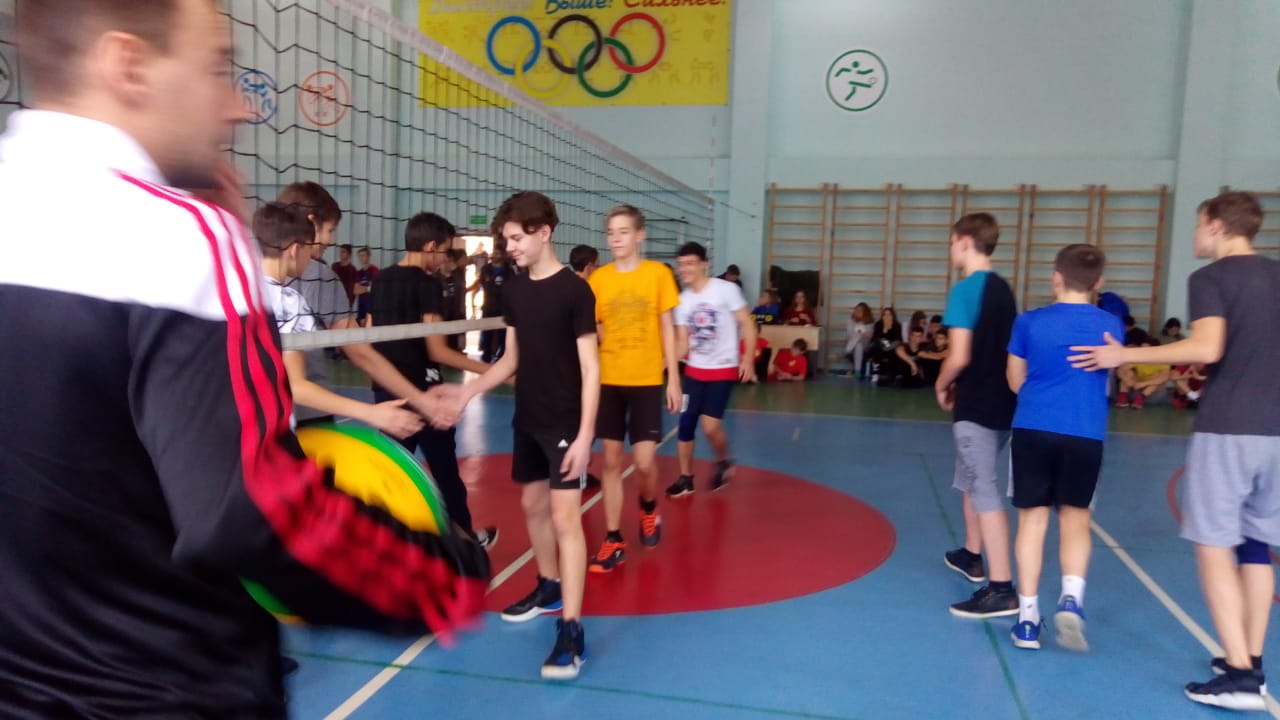 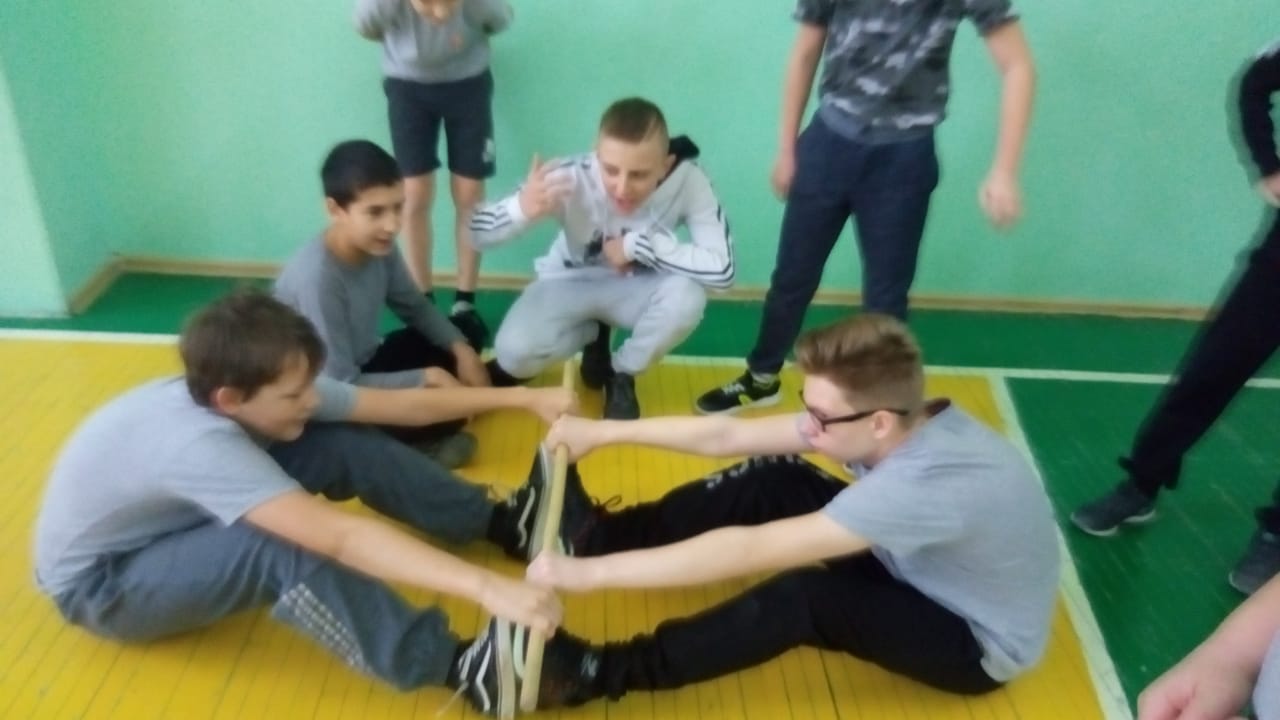 Фестиваль в честь зимних видов спорта!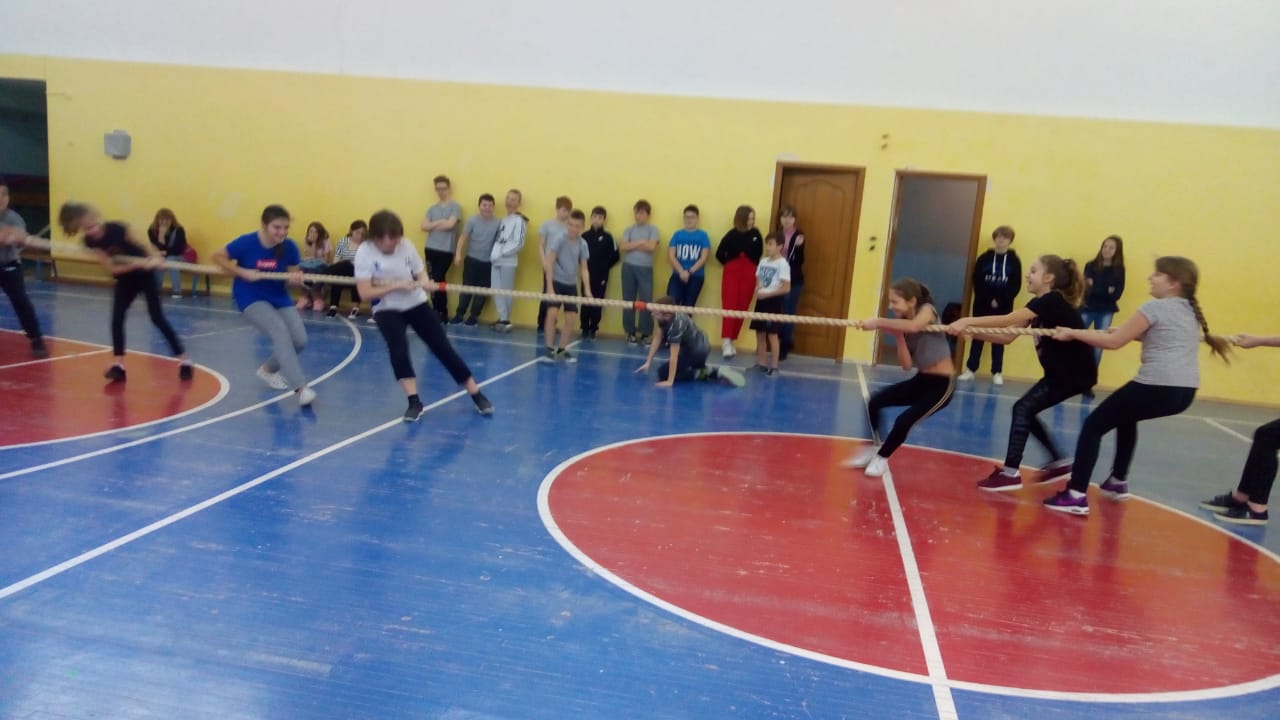 Фестиваль в честь зимних видов спорта!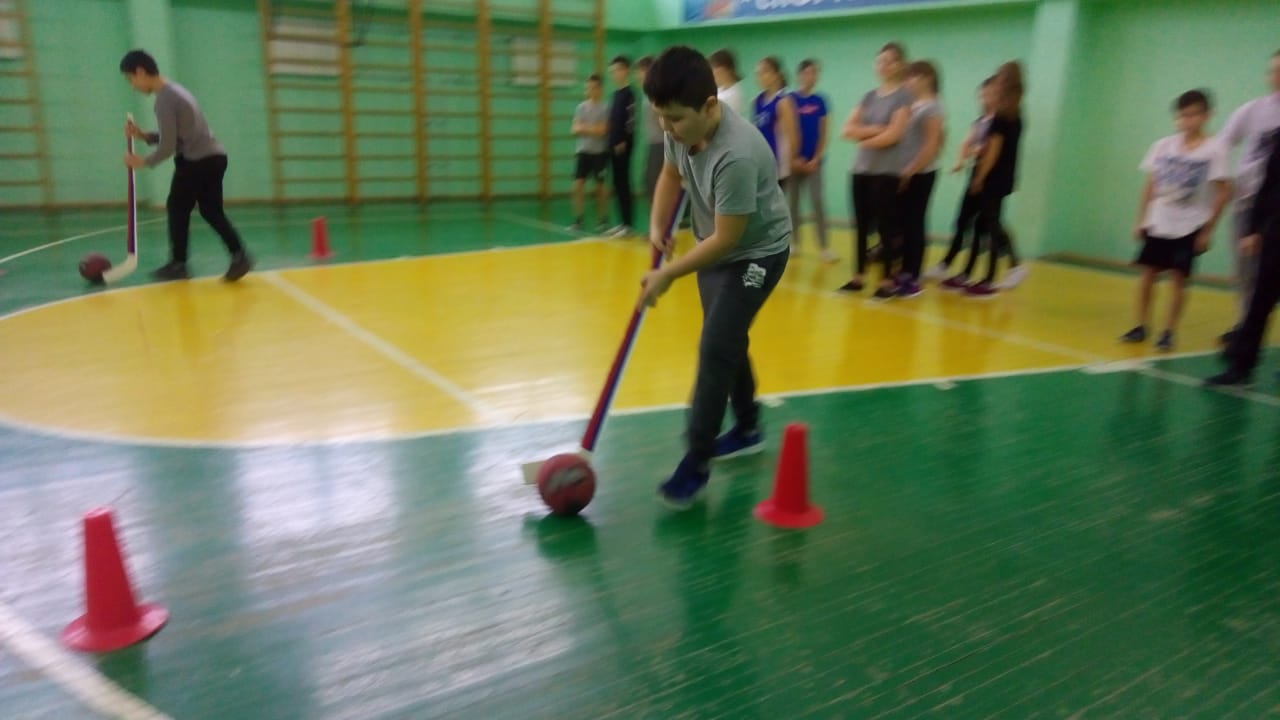 Эврика ,юниор!!! 1 место Василий Панасенко 11 б классКастковская Яна 9в класс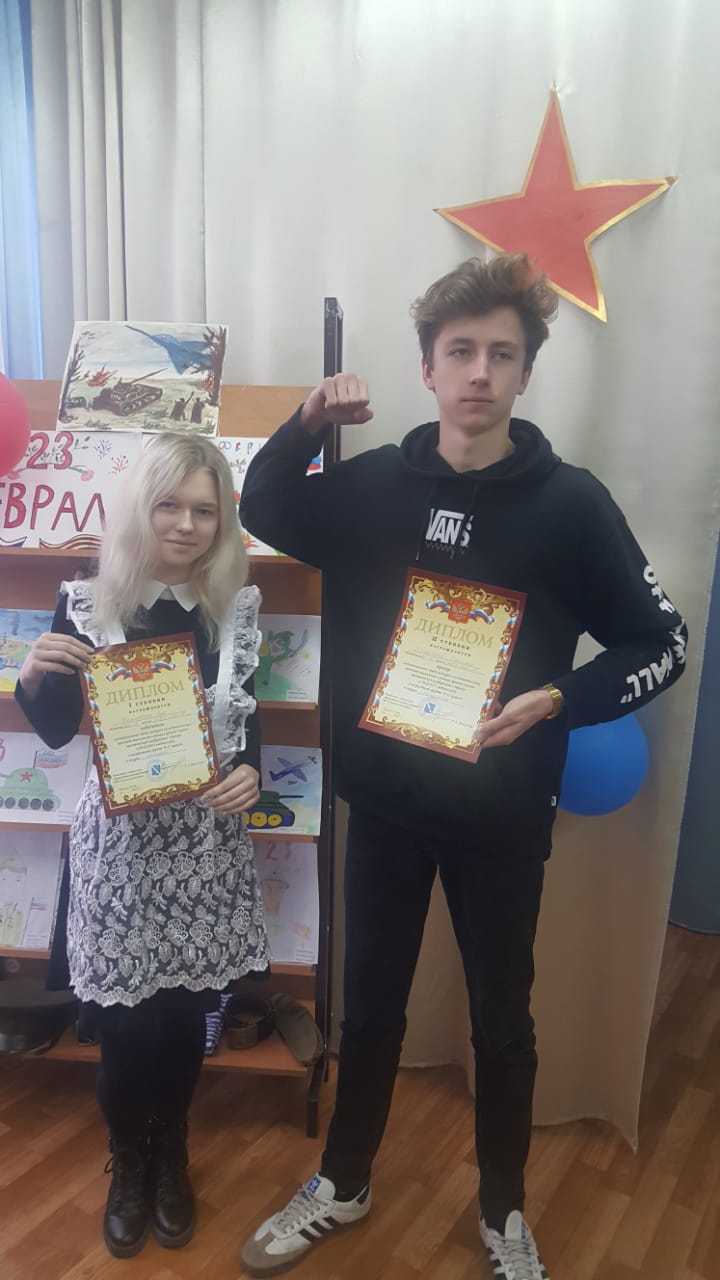 